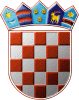         REPUBLIKA HRVATSKAOSJEČKO-BARANJSKA ŽUPANIJA
KLASA: 112-03/22-01/3URBROJ:2158-109-02-22-9Ernestinovo, 22. veljače 2021. g Temeljem članka 50. stavka 11. Statuta dječjeg vrtića Ogledalce Ernestinovo od 29. srpnja 2020. godine te članka 26. stavka 7. Zakona o predškolskom odgoju i obrazovanju (NN, broj NN 10/97, 107/07, 94/13, 98/19), Upravno vijeće Dječjeg vrtića Ogledalce na 22. sjednici održanoj  22. veljače 2022. g., na temelju prijedloga ravnateljice, donosiODLUKU O IZBORUI.Zasniva se radni odnos na određeno vrijeme, na nepuno radno vrijeme, za radno mjesto spremačica uz probni rad od tri mjeseca -1 izvršitelja/ica sa sljedećim kandidatima:MELANIJA BECE, Petefi Šandora 42, 31215 LaslovoII.Upravno vijeće jednoglasno prihvaća prijedlog ravnateljice za zasnivanje radnog odnosa temeljem natječaja objavljenog na stranicama Hrvatskog zavoda za zapošljavanje, te mrežnim stranicama i oglasnoj ploči Dječjeg vrtića Ogledalce od dana 21. siječnja 2022. godine za radna mjesta kako je navedeno u točki  I. ove Odluke.III.Temeljem članka 56. Statuta Dječjeg vrtića Ogledalce Ernestinovo, ravnateljica Dječjeg vrtića će s kandidatkinjom iz točke I. sklopiti Ugovor o radu.IV.Ostali kandidati koju su sudjelovali u natječaju, a s kojima nije zasnovan radni odnos, mogu izjaviti prigovor čelniku tijela.V.Ova Odluka je konačna i stupa na snagu danom donošenja.Predsjednik Upravnog vijećaDamir Matković, mag., iur., v.r.O tome obavijest:1.	na mrežnoj stranici vrtića2.	pismohrana3.         oglasna ploča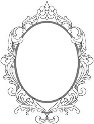 DJEČJI VRTIĆ OGLEDALCEERNESTINOVO